Ո Ր Ո Շ ՈՒ Մ07 նոյեմբերի  2019 թվականի  N 1382  - ԱՀԱՄԱՅՆՔԻ ՂԵԿԱՎԱՐ                                    ԳԵՎՈՐԳ  ՓԱՐՍՅԱՆ2019 թ նոյեմբերի 07
  ք. Կապան
ՀԱՅԱՍՏԱՆԻ ՀԱՆՐԱՊԵՏՈՒԹՅԱՆ ԿԱՊԱՆ ՀԱՄԱՅՆՔԻ ՂԵԿԱՎԱՐ
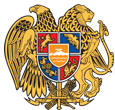 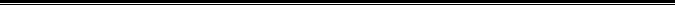 Հայաստանի Հանրապետության Սյունիքի մարզի Կապան համայնք 
ՀՀ, Սյունիքի մարզ, ք. Կապան, +374-285-42036, 060521818, kapan.syuniq@mta.gov.amՀԱՄԱՅՆՔԱՅԻՆ ՍԵՓԱԿԱՆՈՒԹՅՈՒՆ ՀԱՆԴԻՍԱՑՈՂ, ՀԱՄԱՅՆՔԻ ԿԱՊԱՆ ՔԱՂԱՔԻ ԳՐ. ԱՐԶՈՒՄԱՆՅԱՆ ՓՈՂՈՑԻ 3-ՐԴ ՆՐԲԱՆՑՔԻ ԹԻՎ 22/2 ՀԱՍՑԵՈՒՄ ԳՏՆՎՈՂ ԲՆԱԿԱՎԱՅՐԵՐԻ ՆՇԱՆԱԿՈՒԹՅԱՆ ԸՆԴՀԱՆՈՒՐ ՕԳՏԱԳՈՐԾՄԱՆ ՀՈՂԵՐԻՑ ՀԱՅԿԱՆԴՈՒԽՏ ՀՈՎՀԱՆՆԻՍՅԱՆԻՆ ՀՈՂԱՄԱՍԻ ԿԱՌՈՒՑԱՊԱՏՄԱՆ ԻՐԱՎՈՒՆՔ ՏՐԱՄԱԴՐԵԼՈՒ ՄԱՍԻՆ        Ղեկավարվելով «Տեղական ինքնակառավարման մասին» ՀՀ օրենքի 43-րդ, հողային օրենսգրքի 481 հոդվածներով, համաձայն Հայաստանի Հանրապետության կառավարության 2001 թվականի ապրիլի 12-ի «Պետական և համայնքային սեփականություն հանդիսացող հողամասերի օտարման, կառուցապատման իրավունքի և օգտագործման տրամադրման կարգը հաստատելու մասին» թիվ 286,  Կապան համայնքի ավագանու 2012 թվականի դեկտեմբերի 13-ի թիվ 102-Ա, 2018 թվականի փետրվարի 23-ի թիվ 10-Ն որոշումների և հաշվի առնելով Հայկանդուխտ Հովհաննիսյանի դիմումը. ո ր ո շ ու մ ե մ 1. Համայնքային սեփականություն հանդիսացող, համայնքի Կապան քաղաքի Գր Արզումանյան փողոցի 3-րդ նրբանցքի թիվ 22/2 հասցեում գտնվող բնակավայրերի նշանակության ընդհանուր օգտագործման հողերից 0.00196 հա հողամասը կառուցապատման իրավունքով օգտագործման տրամադրել Հայկանդուխտ Հովհաննիսյանին` խանութ-սրահ կառուցելու նպատակով: 2. Հայկանդուխտ Հովհաննիսյանի հետ կնքել հողամասի կառուցապատման իրավունքի տրամադրման պայմանագիր` 25 /քսանհինգ/ տարի ժամկետով՝ 19060 (տասնինը  հազար  վաթսուն) դրամ տարեկան վարձավճարով և ապահովել գույքային իրավունքների պետական գրանցումը:3. Կնքվող պայմանագրերում նախատեսել, որ1) Տարեկան վճարը ենթակա է վճարման յուրաքանչյուր ամիս հավասար չափերով:2) վարձավճարի վճարման ժամկետ սահմանվում է պարտավորությունների ծագման ամսվան հաջորդող ամսվա 15-ը: 3) վարձավճարի վճարումը պայմանագրով նախատեսված ժամկետից ուշացնելու դեպքում վարձակալի համար սահմանվում է տույժ՝ ուշացման յուրաքանչյուր օրվա համար՝ չմուծված վճարի գումարի 0.05 %-ի չափով: 4) վարձակալի կողմից վարձավճարը ավելի քան 183 օր ուշացնելու դեպքում վարձատուն իրավունք է ստանում քննարկել կնքված պայմանագրի նպատակահարմարությունը և միակողմանի լուծել այն: 5) ավագանու կողմից վարձավճարների չափերի փոփոխության դեպքում կնքված պայմանագրերի վարձավճարները ոչ ավելի հաճախ, քան յուրաքանչյուր 25 տարին մեկ անգամ, համայնքի պահանջով ենթակա են վերանայման՝ համաձայն տվյալ պահին գործող դրույքաչափերի:        Ղեկավարվելով «Տեղական ինքնակառավարման մասին» ՀՀ օրենքի 43-րդ, հողային օրենսգրքի 481 հոդվածներով, համաձայն Հայաստանի Հանրապետության կառավարության 2001 թվականի ապրիլի 12-ի «Պետական և համայնքային սեփականություն հանդիսացող հողամասերի օտարման, կառուցապատման իրավունքի և օգտագործման տրամադրման կարգը հաստատելու մասին» թիվ 286,  Կապան համայնքի ավագանու 2012 թվականի դեկտեմբերի 13-ի թիվ 102-Ա, 2018 թվականի փետրվարի 23-ի թիվ 10-Ն որոշումների և հաշվի առնելով Հայկանդուխտ Հովհաննիսյանի դիմումը. ո ր ո շ ու մ ե մ 1. Համայնքային սեփականություն հանդիսացող, համայնքի Կապան քաղաքի Գր Արզումանյան փողոցի 3-րդ նրբանցքի թիվ 22/2 հասցեում գտնվող բնակավայրերի նշանակության ընդհանուր օգտագործման հողերից 0.00196 հա հողամասը կառուցապատման իրավունքով օգտագործման տրամադրել Հայկանդուխտ Հովհաննիսյանին` խանութ-սրահ կառուցելու նպատակով: 2. Հայկանդուխտ Հովհաննիսյանի հետ կնքել հողամասի կառուցապատման իրավունքի տրամադրման պայմանագիր` 25 /քսանհինգ/ տարի ժամկետով՝ 19060 (տասնինը  հազար  վաթսուն) դրամ տարեկան վարձավճարով և ապահովել գույքային իրավունքների պետական գրանցումը:3. Կնքվող պայմանագրերում նախատեսել, որ1) Տարեկան վճարը ենթակա է վճարման յուրաքանչյուր ամիս հավասար չափերով:2) վարձավճարի վճարման ժամկետ սահմանվում է պարտավորությունների ծագման ամսվան հաջորդող ամսվա 15-ը: 3) վարձավճարի վճարումը պայմանագրով նախատեսված ժամկետից ուշացնելու դեպքում վարձակալի համար սահմանվում է տույժ՝ ուշացման յուրաքանչյուր օրվա համար՝ չմուծված վճարի գումարի 0.05 %-ի չափով: 4) վարձակալի կողմից վարձավճարը ավելի քան 183 օր ուշացնելու դեպքում վարձատուն իրավունք է ստանում քննարկել կնքված պայմանագրի նպատակահարմարությունը և միակողմանի լուծել այն: 5) ավագանու կողմից վարձավճարների չափերի փոփոխության դեպքում կնքված պայմանագրերի վարձավճարները ոչ ավելի հաճախ, քան յուրաքանչյուր 25 տարին մեկ անգամ, համայնքի պահանջով ենթակա են վերանայման՝ համաձայն տվյալ պահին գործող դրույքաչափերի:        Ղեկավարվելով «Տեղական ինքնակառավարման մասին» ՀՀ օրենքի 43-րդ, հողային օրենսգրքի 481 հոդվածներով, համաձայն Հայաստանի Հանրապետության կառավարության 2001 թվականի ապրիլի 12-ի «Պետական և համայնքային սեփականություն հանդիսացող հողամասերի օտարման, կառուցապատման իրավունքի և օգտագործման տրամադրման կարգը հաստատելու մասին» թիվ 286,  Կապան համայնքի ավագանու 2012 թվականի դեկտեմբերի 13-ի թիվ 102-Ա, 2018 թվականի փետրվարի 23-ի թիվ 10-Ն որոշումների և հաշվի առնելով Հայկանդուխտ Հովհաննիսյանի դիմումը. ո ր ո շ ու մ ե մ 1. Համայնքային սեփականություն հանդիսացող, համայնքի Կապան քաղաքի Գր Արզումանյան փողոցի 3-րդ նրբանցքի թիվ 22/2 հասցեում գտնվող բնակավայրերի նշանակության ընդհանուր օգտագործման հողերից 0.00196 հա հողամասը կառուցապատման իրավունքով օգտագործման տրամադրել Հայկանդուխտ Հովհաննիսյանին` խանութ-սրահ կառուցելու նպատակով: 2. Հայկանդուխտ Հովհաննիսյանի հետ կնքել հողամասի կառուցապատման իրավունքի տրամադրման պայմանագիր` 25 /քսանհինգ/ տարի ժամկետով՝ 19060 (տասնինը  հազար  վաթսուն) դրամ տարեկան վարձավճարով և ապահովել գույքային իրավունքների պետական գրանցումը:3. Կնքվող պայմանագրերում նախատեսել, որ1) Տարեկան վճարը ենթակա է վճարման յուրաքանչյուր ամիս հավասար չափերով:2) վարձավճարի վճարման ժամկետ սահմանվում է պարտավորությունների ծագման ամսվան հաջորդող ամսվա 15-ը: 3) վարձավճարի վճարումը պայմանագրով նախատեսված ժամկետից ուշացնելու դեպքում վարձակալի համար սահմանվում է տույժ՝ ուշացման յուրաքանչյուր օրվա համար՝ չմուծված վճարի գումարի 0.05 %-ի չափով: 4) վարձակալի կողմից վարձավճարը ավելի քան 183 օր ուշացնելու դեպքում վարձատուն իրավունք է ստանում քննարկել կնքված պայմանագրի նպատակահարմարությունը և միակողմանի լուծել այն: 5) ավագանու կողմից վարձավճարների չափերի փոփոխության դեպքում կնքված պայմանագրերի վարձավճարները ոչ ավելի հաճախ, քան յուրաքանչյուր 25 տարին մեկ անգամ, համայնքի պահանջով ենթակա են վերանայման՝ համաձայն տվյալ պահին գործող դրույքաչափերի: